MATEMATIKA 6.A,B (30.3.-3.4.)Ponedeljek, 30.3.2020- 9.delovni list Koliko znam? ULOMKI Sreda, 1.4.2020- 10.delovni list Številski izrazi z naravnimi števili (Reši samo polovico nalog)Petek, 3.4.2020 – 10 delovni list Številski izrazi z naravnimi števili (Reši drugo polovico nalog)P.S. Rešitve nalog z delovnih listov bomo pregledali , ko se vrnemo v šolo!!!SLOVENSKI JEZIK 6.A,B (30.3.-3.4.)Ponedeljek, 30.3.2020- www.rokusova.slovenscina ali www.devetletka.net/gradiva/slovenscina /6                                            Simon ji ga je dal zanje, naloge A,B,C,ČSreda, 1.4.2020 – Miha Mate – Škrlatna vrtnica  -2x preberi- avtor in naslov v zvezek za književnost- prepis malih učenosti- pripoved je tudi tvoja (naloge od 2-6)- ilustracija-ustna obnova besedilaZGODOVINA 6.APetek, 3.4.2020 –ZGODOVINA (SLJ ta petek odpade)Napiši naslov v zvezek za zgodovino – GRADBENIŠTVO V ČASU STARIH GRKOVPod naslov napiši: Grki so prvi v gradbeništvu uvedli arhitektonske sloge, stebre: dorskega, jonskega                                                 in korintskega. (vrstni red črk v abecedi  D,J, K)Oglej si spodnjo fotografijo!    S svinčnikom preriši vse tri stebre v zvezek in s pomočjo interneta                                                        vsakega posebej na kratko opiši!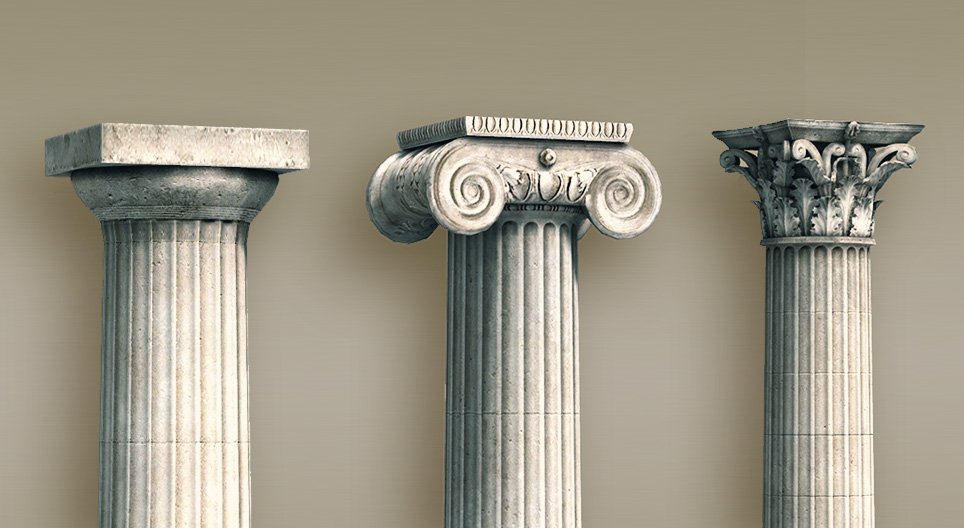                        DORSKI                                           JONSKI                                       KORINTSKI                Torek, 31.3.2020 –TEHNIŠKI DAN-  Izvedba spletne ankete  ZA STARŠE IN UČENCE                                Prispevke mi pošljite na elektronski naslov nk.cerkno@gmail.com Četrtek, 2.4.2020 – NARAVOSLOVNI DAN –Pripravlja Karmen Nedižavec!!!